Inpersonas magiregler: magibrugereVelkommen til Inpersonas magiregler for magibrugere!
Din rejse som magibruger skal nu til at starte: pas på dig selv når du begiver dig ud af magiens farlige vej! Du lærer magi offgame til træning og ingame hvis du har en mester. For at stige i niveau skal du klare en prøve som din mester eller holdleder sætter.

De magiske Retninger og Veje
Når du starter din rejse som magibruger skal du vælge én af de tre magiske Retninger: Cantus, Bentri eller Notor. Når du er steget til niveau 3 i din magiske retning skal du så vælge én af de tre magiske Veje: Bentus, Cantor eller Notri. Du må dog kun vælge en af de magiske veje der ligger ved siden af den magiske retning du valgte til at begynde med - så hvis du f.eks. har valgt den magiske retning Bentri kan du vælge mellem vejene Notri eller Bentus (se også illustrationen til højre). Selve retningerne og vejene samt hvilke formularer de har er beskrevet længere nede i dokumentet.

Grader af magi
Som magibruger kan du kaste forskellige grader af magi. Graderne beskriver hvor mange formularer du kan kaste på en spilgang samt hvor kraftfulde de er. Din grad inden for de magiske retninger og veje afgør hvor høj en grad af formularer du kan kaste.

Lidt nærmere forklaret (her med Notor som eksempel):
Hvis du er Notor-magibruger på 1. grad kan du kaste til og med 1. gradsformularer (såfremt du selvfølgelig har lært dem) - og hvis du er 2. grad er det til og med 2. gradsformularer. Hvis du derimod er op 3. grad kan du både kaste til og med 3, gradsformularer inden for Notor-retningen OG til og med 3. gradsformularer inden for den magiske vej du har valgt, altså i Notors tilfælde enten Notri eller Cantor. På 4. og 5. grad kan du kaste til og med 4.grads og 5. gradsformularer i både Notor-retningen samt den magiske vej du har valgt, i dette tilfælde enten Notri eller Cantor.

Du kan kun kaste et bestemt antal formularer i løbet af en spilgang! Skemaet herunder viser hvor mange formularer du kan kaste indenfor de forskellige grader pr. spilgang.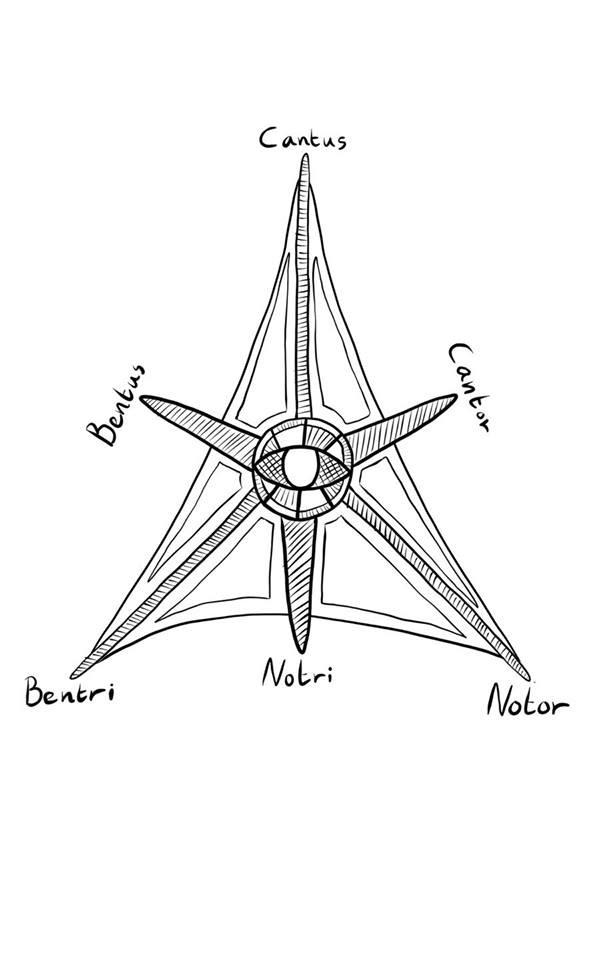 Det vil sige, at hvis du f.eks. er Notor-magibruger på 4. grad kan du kaste to 4. gradsformularer, tre 3. gradsformularer, fire 2. gradsformularer og fem 1. gradsformularer. 

Regler
Her følger reglerne for hvordan magi kastes: Magibrugere skal have en bog for at kunne bruge magi. Du SKAL have din bog på dig når du kaster formularer/ritualer! Det er også denne bog du skriver dine formularer ned i. Hvis du ikke har bogen, kan du hverken bruge eller lære magi.Som magibruger SKAL du udtale og udføre de korrekte håndtegn for den formular du vil kaste, ellers virker formularen ikke!En formular skal råbes højt og tydeligt, ellers virker den ikke. Dvs. at hvis personen du bruger magi på ikke har hørt dig, virker formularen ikke. Hvis du ikke kan tale og/eller udføre håndtegnene kan du ikke bruge magi.Bliver du angrebet imens du kaster en formular eller udfører et ritual, enten fysisk eller med magi, mister du koncentrationen og skal starte forfra på formularen/ritualet. Du mister den grad formular du var ved at bruge.Når du kaster en berøringsformular bruger du den ved at lægge hånden på personen du vil kaste formularen på (du kan ikke kaste berøringsformularer på dig selv). Herefter kaster du selve formularen. Personen bliver lammet og kan intet gøre så længe formularen kastes. En anden person kan fjerne, skade eller dræbe dig imens du kaster formularen, og dette annullerer formularen. Hvis du ikke når at kaste formularen mister du stadigvæk den grad formular du var ved at bruge.Pegeformularer har en max. afstand på 10 meter (du kan ikke kaste pegeformularer på dig selv). Hvis du mister synet kan du ikke bruge pegeformularer.Du må max. tage tre skridt imens du kaster en formular.Du kan ikke kaste to formularer på samme tid.
De 16 magiske ord og håndtegn
Alle formularer har et sæt af magiske ord og tilhørende håndtegn som du skal udføre inden du kan kaste formularen. Som magibruger skal du før hver formular huske at sige ”Magra”. Magra er den måde du åbner for muligheden for at bruge magi.

Død		Kardo
Du bevæger din hånd fra den ene til den anden side foran halsen.

Give		Grano
Du bevæger din hånd i en halvcirkel ind mod kroppen og skubber den så frem igen.

Ild		Illia
Du bevæger din hånd i zigzag nedefra og op foran brystet.

Instinkt	Arra
Du placerer din hånd foran siden af hovedet og skubber den så frem igen.

Jord		Støma
Du bevæger din hånd fra skulderen og ned mod jorden.

Krop		Alvys
Du bevæger din hånd fra den ene til den anden side foran kroppen.

Liv		Sajim
Du bevæger din hånd i en cirkel rundt foran hjertet.

Luft		Ventus
Du bevæger din hånd bølget oppefra og ned.

Lys		Illumina
Du bevæger din hånd i en trekant med spidsen opad.

Magi		Pendra
Du bevæger din hånd i en cirkel foran kroppen.

Mørke		Nox
Du bevæger din hånd i en trekant med spidsen nedad. 

Sjæl		Ulbra
Du sætter din hånd foran panden og bevæger den ca. 10 centimeter frem ad. 

Tanke		Mentra
Du placerer din hånd på tindingen.

Tid		Tempa
Du bevæger din hånd i en cirkel over hovedet.

Trække	Vestex
Du bevæger din hånd ind mod din krop. 

Vand		Wissa
Du bevæger din hånd bølget fra den ene til den anden side foran kroppen.

Ritualmagi:
Når du lærer magi, vil du på et tidspunkt også lære ritualmagi. Ritualmagi er magi som skal udføres ved et ritual, som du selv skaber. Når du skal lave et ritual, skal du beslutte hvordan det skal foregå: det kan for eksempel være at du bruger mel til at lave en cirkel, tegner, maler, ridser eller på anden vis laver specielle magiske tegn. Måske bruger du lys, røgelse eller andre ting. Uanset hvad er det op til dig selv, at lave et ritual som giver mening for dig - og helst også for evt. andre omkring dig. Det er en klar fordel at få andre spillere med i ritualet, både fordi det skaber spil og fordi man så kan bruge hinanden til at skabe stemning; folk kan gentage magiske ord, kan holde de lys du evt. bruger, osv. Har du brug for hjælp eller inspiration kan du altid spørge din holdleder til råds. Det eneste krav der er til ritualmagi, er at det skal være en fed oplevelse – både for dig selv, og for andre.

De tre magiske Retninger
Fælles formularer
* = formularen bliver stærkere/opgraderet for hvert niveau
# = formularen er et ritual
Cantus
Cantus-retningen studerer og praktiserer magi der kan ophæve og ødelægge forskellige elementer i verden, det ydre såvel som det indre.
Formularer: 
Bentri
Bentri-retningen studerer og praktiserer magi der kan påvirke verden fysisk eller på anden vis ændre dennes normale tilstand.
Formularer: 
Notor
Notor-retningen studerer og praktiserer magi der kan ændre, forstærke, nedbryde eller på anden måde påvirke kroppen.
Formularer: 
De tre magiske Veje
Bentus (Cantus + Bentri)
Vejen Bentus beskæftiger sig med hvordan magi kan påvirke sindet. Bentus-magibrugere kan tvinge folk til at tænke på bestemte måder, nedbryde eller genskabe tanker samt helt overordnet få folk til at handle i Bentus-magibrugerens interesse.
Formularer:
Cantor (Cantus + Notor)
Vejen Cantor beskæftiger sig med hvordan magi kan kontrollere og udnytte døden i alle dens aspekter. Cantor-magibrugere kan rejse udøde som sine slaver, svække modstanderes styrke samt benytte sig af magiske sygdomme.
Formularer: 
Notri (Bentri + Notor)
Vejen Notor beskæftiger sig med hvordan magi kan ændre, forstærke, forlænge og beskytte livet. Notri-magibrugere kan hele gifte og sygdomme, øge folks livskraft og både stjæle, bytte eller på anden vis beherske livets domæne.
Formularer: -------------------------------------------------------------------------------------------
Formularer
1. gradsformularer
Navn: 					Afvæbne
Niveau:				1
Varighed: 				Øjeblikkelig
Form: 					Pege
Magiske ord / håndtegn:		Vestex, Alvys
Retninger / Veje:			Notor
Beskrivelse:
Magibrugeren kaster formularen, peger så på en person og specificerer hvilken genstand der skal rammes: den udpegede genstand rives nu voldsomt ud af hånden på personen og skal kastes et par meter væk fra ham/hende. Bemærk at denne formular ikke har nogen effekt hvis genstanden har fået kastet “Tilslim Genstand” på sig.

Navn: 					Dødsdvale
Niveau: 				1
Varighed: 				Speciel, se beskrivelse
Form: 					Personlig
Magiske ord / håndtegn:		Arra, Kardo
Retninger / Veje:			Notor
Beskrivelse:
Denne formular lader magibrugeren spille død: for alle andre ligner det at man er død, og man kan derfor ikke se at personen er i live på nogen normal måde. Når magibrugeren har kastet formularen vælger personen hvordan han/hun er ”død”, det kan f.eks. være stukket ned, trampet ihjel, ramt af en ildkugle, osv. Den måde personen er død på, fortæller han/hun offgame til dem som undersøger personen. Formularen opløses når magibrugeren begynder at bevæge sig. Formularen beskytter ikke personen på nogen måder, dvs. hverken fra våben, magi, gifte, sygdomme eller andet.

Navn:					Flygtigt Sind
Niveau: 				1
Varighed:				5 minutter
Form:					Berøring
Magiske ord / håndtegn:		Mentra, Tempa
Retninger / Veje:			Cantus
Beskrivelse:
Magibrugeren kaster formularen og peger så på en person: den udpegede skal herefter spille på en specifik følelse du giver ham/hende.

Navn:					Forstærk Lås
Niveau: 				1
Rekvisitter:				1 lås
Varighed:				1 spilgang
Form:					Berøring
Magiske ord / håndtegn:		Grano, Pendra
Retninger / Veje:			Bentri
Beskrivelse:
Denne formular kan forstærke låse på døre, porte, kister, osv. Dette gør at den berørte lås ikke længere kan åbnes ad normale veje, dvs. f.eks. ved dirke. Låsen kan stadig ødelægges med formularen “Ødelæg Lås”.

Navn:					Frygt
Niveau:				1
Varighed:				Speciel, se beskrivelse
Form: 					Pege
Magiske ord / håndtegn:		Arra, Ulbra
Retninger / Veje:			Cantus
Beskrivelse:
Denne formular gør, at personen magibrugeren peger på bliver grebet af frygt og nu løber skrigende væk fra magibrugeren, så hurtigt som overhovedet muligt. Efter 15 sekunder vil personen huske magibrugeren som værende meget farlig, og derfor være bange for magibrugeren resten af spilgangen. Denne formular har ikke nogen effekt mod udøde.

Navn: 					Glødende Våben
Niveau:				1
Varighed: 				Speciel, se beskrivelse
Form: 					Pege
Magiske ord / håndtegn: 		Alvys, Illia
Retninger / Veje:			Bentri
Beskrivelse:
Magibrugeren kaster formularen, peger så på en person og specificerer hvilket våben der skal rammes: det udpegede våben bliver nu glødende varmt, og man taber derfor våbnet. Herfra kan det ikke samles op af nogen i 30 sekunder. Bemærk at denne formular ikke har nogen effekt hvis våbnet har fået kastet “Tilslim Genstand” på sig.

Navn: 					Hårdhed
Niveau: 				1
Varighed:				Speciel, se beskrivelse
Form: 					Berøring / Personlig
Magiske ord / håndtegn:		Sajim, Alvys
Retninger / Veje:			Notor
Beskrivelse:
Denne formular lader magibrugeren lægge et beskyttende felt rundt om en person, inklusiv magibrugeren selv, således at han/hun får x flydende livspoint. Antallet af flydende livspoint svarer til den grad du bruger på formularen - dvs. er du f.eks. niveau 3 magibruger kan du bruge formularen som en 3. gradsformular og give personen 3 flydende livspoint (men er du niveau 5 magibruger kan du give helt op til 5 flydende livspoint, men altså også mindre). Formularen holder resten af spilgangen, eller til personen har mistet de flydende livspoint til nogen former for skade. Bemærk at ”Hårdhed” kun kan kastes én gang pr. person pr. spilgang!

Navn: 					Kommando
Niveau:				1
Varighed: 				Speciel, se beskrivelse
Form:					Pege
Magiske ord / håndtegn:		Mentra, Pendra
Retninger / Veje:			Fælles
Beskrivelse:
Denne formular lader magibrugeren kommandere en person til at gøre noget bestemt. Magibrugeren udtaler formularen samt det ord (kommandoen) som personen skal følge. Dette skal enten gøres i 10 sekunder (f.eks.: Kommando Knæl!) eller til handlingen er udført (f.eks.: Kommando Fald!). Formularen kan ikke få personen til at skade sig selv. Denne formular har ikke nogen effekt mod udøde.

Navn: 					Korrumpér Genstand
Niveau: 				1
Varighed: 				5 minutter
Form: 					Pege
Magiske ord / håndtegn:		Kardo, Pendra
Retninger / Veje:			Cantus
Beskrivelse:
Magibrugeren kaster formularen og peger på en magisk/hellig genstand. Denne genstand bliver nu korrumperet, dvs. at den ikke kan bruges indtil formularen ophører. Hvis personen har flere magiske/hellige genstande, og magibrugeren ikke har specificeret hvilken genstand formularen er kastet på, vælger personen selv.

Navn:					Løgn
Niveau: 				1
Varighed:				15 minutter
Form: 					Berøring
Magiske ord / håndtegn: 		Mentra, Nox
Retninger / Veje:			Cantus
Beskrivelse:
Denne formular tvinger den berørte person til at lyve: personen kan på ingen måder sige sandheden, og skal lyve eller komme med nonsens svar.  Personen kan ikke tvinges til at tale med denne formular. Får en person kastet formularen ”Sandhed” på sig, mens han/hun er under effekten af formularen ”Løgn”, opløses begge formularer.

Navn:					Magisk Lys
Niveau: 				1
Varighed:				30 minutter
Form:					Berøring
Magiske ord / håndtegn:		Grano, Illumina
Retninger / Veje:			Fælles
Beskrivelse:
Denne formular fremmaner et magisk lys. Magibrugeren berører en genstand, og kaster så formularen: denne lyser nu op og f.eks. kan bruges som fakkel til mørke steder. Lyset er magisk, og kan derfor ikke slukkes på gængse måder som f.eks. ved vind, vand og lignende.

Navn:					Magisk Mærke
Niveau: 				1
Rekvisitter: 				Maling
Varighed:				Speciel, se beskrivelse
Form:					Berøring
Magiske ord / håndtegn:		Grano, Tempa
Retninger / Veje:			Fælles
Beskrivelse:
Magibrugeren berører en person eller genstand og kaster så formularen. Herefter går magibrugeren og eventuelt den mærkede person offgame hvor magibrugeren maler sit mærke på personen eller genstanden. Mærket kan herfra kun fjernes med formularen “Opløse Magi”, og er ellers permanent.

Navn:					Magisk Skriftrulle
Niveau:				1
Rekvisitter:				1 ressource
Varighed:				Speciel, se beskrivelse
Form: 					Speciel, se beskrivelse
Magiske ord / håndtegn:		Pendra, Vestex
Retninger / Veje:			Fælles
Beskrivelse:
Denne formular lader magibrugeren nedskrive en af sine formularer på en magisk skriftrulle (du skal kunne kaste formularen for at kunne nedskrive den, og du kan ikke nedskrive hverken område- eller ritualmagi). Den nedskrevne formular opbruges for den grad den er, ikke for selve brugen af formularen Magisk Skriftrulle (nedskriver du f.eks. formularen “Rogils Rustning” bruger du en af dine 3. gradsformularer). På skriftrullen (papiret) skrives navn, niveau og effekt af formularen. Skriftrullen kan herefter bruges af alle og kræver ikke at man kan magi. Når skriftrullen er brugt, rives den over. Husk at du skal bruge 1 ressource for at kaste denne formular, ligegyldigt graden af formularen i skriftrullen!

Navn:					Sanse Liv
Niveau:				1
Rekvisitter:				1 ”død” person
Varighed:				Øjeblikkelig
Form: 					Berøring
Magiske ord / håndtegn:		Kardo, Sajim
Retninger / Veje:			Notor
Beskrivelse:
Denne formular lader magibrugeren se om en person er i live eller ej. Magibrugeren lægger sin hånd på personen, kaster formularen og spørger så om personen er død eller levende. Personen, som får kastet formularen på sig, skal svare sandt på spørgsmålet (dette foregår offgame, så kun magibrugeren ved om personen er død eller levende).

Navn:					Stå
Niveau:				1
Varighed:				2 minutter
Form:					Pege
Magiske ord / håndtegn:		Pendra, Støma
Retninger / Veje:			Bentri
Beskrivelse:
Magibrugeren kaster formularen og peger så på en person: den udpegede kan nu ikke bevæge benene. Personen er dog fuldt ud i stand til at bevæge resten af kroppen.

Navn:					Tale Med Døde
Niveau:				1
Rekvisitter:				1 død person
Varighed:	 			5 minutter
Form: 					Berøring
Magiske ord / håndtegn:		Alvys, Kardo
Retninger / Veje:			Notor
Beskrivelse:
Med denne formular kan magibrugeren komme i snak med en død person. Dette gøres ved at magibrugeren berører den døde person og så kaster formularen: magibrugeren kan nu snakke med den afdøde, som var personen stadig i live. Denne formular giver ikke magibrugeren nogle specielle evner over den afdøde: man kan f.eks. ikke tvinge den afdøde til at tale sandt, eller til at tale overhovedet. Formularen har ingen effekt på personer der har kastet ”Dødsdvale” på sig selv, og hvis man kaster formularen på en sådan person, vil man opdage, at personen ikke er død.

Navn: 					Tilslim Genstand 
Niveau: 				1
Varighed: 				5 minutter
Form: 					Pege
Magiske ord / håndtegn:		Wissa, Alvys
Retninger / Veje:			Bentri
Beskrivelse:
Magibrugeren kaster formularen og peger så på en genstand: denne bliver nu både slimet og klistret. Alle der rører ved genstanden når formularen bliver kastet kan ikke slippe den igen før formularen ophører. Desuden har “Afvæbne” ingen effekt på denne genstand, og hvis “Glødende Våben” bliver kastet på våbnet, mens formularen stadig er aktiv, virker den heller ikke - men din hånd vil, såfremt du holder på våbnet, blive slemt brændt, hvilket gør meget ondt.

Navn:	 				Tørst
Niveau:				1
Varighed:				Speciel, se beskrivelse
Form:					Pege
Magiske ord / håndtegn:		Arra, Wissa
Retninger / Veje:			Cantus
Beskrivelse:
Magibrugeren peger på personen han/hun ønsker at kaste formularen på, og kaster så formularen: denne person bliver nu ekstremt tørstig. Personen kan ikke tænke på andet, før han/hun har drukket et eller andet (helst vand), og personen vil gøre næsten alt for at få noget at drikke, så længe han/hun ikke bringer sit eget liv i fare. Formularen ophører når personen har fået noget at drikke. Denne formular har ikke nogen effekt mod udøde.

Navn:	 				Vand Til Gift
Niveau:				1
Varighed:				Speciel, se beskrivelse
Form:					Berøring
Magiske ord / håndtegn:		Wissa, Nox
Retninger / Veje:			Bentri
Beskrivelse:
Magibrugeren berører en kop med vand eller anden drikkelse og laver det så om til en gift. Hvis en person herefter drikker det, bliver personen ramt af formularen. Du kan vælge en gift på det niveau du er, dvs. er du niveau 1 magibruger kan du vælge en niveau 1 gift, er du niveau 2 magibruger kan du vælge en niveau 2 gift og bruge formularen som en 2. gradsformular, osv. Du skal huske at fortælle personen hvilken gift han/hun er blevet ramt af, hvad den gør, hvor lang tid den varer, om den har en modgift, etc.
-----------------------------------------------------------------------------------------------------------------------
2. gradsformularer
Navn: 					Blindhed
Niveau:				2
Varighed: 				2 minutter
Form: 					Pege
Magiske ord / håndtegn:		Alvys, Pendra, Nox
Retninger / Veje:			Cantus
Beskrivelse:
Magibrugeren peger på en person og kaster formularen. Personen bliver blind, og skal lukke sine øjne indtil formularen stopper.

Navn: 					Blodigt Blad  
Niveau:				2
Varighed: 				Speciel, se beskrivelse
Form: 					Berøring
Magiske ord / håndtegn:		Kardo, Alvys, Grano
Retninger / Veje:			Bentus
Beskrivelse:
Denne formular gør et våben ekstra skarpt, og det vil derfor give +1 i skade næste gang den rammer en person. Formularen ophører også efter der er gået 15 minutter fra formularen er kastet, hvis den ikke har ramt nogle.

Navn: 					Energikugle
Niveau: 				2
Varighed:				Øjeblikkelig
Form:					Pege
Magiske ord / håndtegn:		X, Pendra, Alvys
Retninger / Veje:			Fælles
Beskrivelse:
Magibrugeren kaster formularen, og peger så på en person: personen bliver nu ramt af en energikugle. Du kan selv vælge hvilken slags energikugle du vil kunne kaste, det kan f.eks. være en frostkugle eller ildkugle. Energikugle giver 1 i skade i den kropsdel som bliver ramt, og du skal huske at sige hvilken kropsdel du vil ramme (hvis magibrugeren ikke nævner en kropsdel bliver personen ramt i kroppen). Den udpegede skal også spille på hvilken type energikugle de bliver ramt af. Snak med din holdleder om hvad din energikugle skal være og hvilket magisk ord der skal erstatte X.

Navn: 					Fælde
Niveau: 				2
Rekvisitter: 				Mel
Varighed: 				15 minutter
Form:					Område
Magiske ord / håndtegn:		Støma, Grano, Pendra
Retninger / Veje:			Bentri
Beskrivelse:
Denne formular giver magibrugeren magten til at lave en fælde. Magibrugeren laver en trekant af mel og kaster så formularen: alle som går ind i fælden bliver nu fanget og kan ikke komme ud igen. Fælden kan holde både levende og døde væsner fanget. Formularen hindrer ikke at magi eller våben kastes/skydes ind i området, men dem indenfor området kan ikke gøre det den anden vej.

Navn: 					Kviksand
Niveau:				2
Rekvisitter:				Mel
Varighed:				15 minutter
Form:					Område
Håndtegn:				Støma, Wissa, Alvys
Retninger / Veje:			Bentri
Beskrivelse:
Denne formular giver magibrugeren magten til at gøre et område til kviksand. Magibrugeren laver en firkant af mel og kaster så formularen: alle som bevæger sig igennem dette område skal nu tage store skridt og gå langsomt (som om de gik igennem kviksand).

Navn:					Mørkesyn
Niveau:				2
Varighed:				1 time
Form:					Berøring / Personlig
Magiske ord / håndtegn:		Illumina, Nox, Alvys
Retninger / Veje:			Notor
Beskrivelse:
Magibrugeren berører en person, og kaster så formularen: den berørte person kan nu se i mørke. Magibrugeren kan også kaste formularen på sig selv.

Navn:					Opløse Magi
Niveau:				2
Varighed:				Øjeblikkelig
Form:					Berøring
Magiske ord / håndtegn:		Vestex, Pendra, Tempa
Retninger / Veje:			Cantus
Beskrivelse:
Denne formular lader magibrugeren opløse magi. Magibrugeren kan opløse alle formularer på magibrugerens eget niveau - dvs. at en niveau 2 magibruger kan opløse til og med niveau 2 formularer, en niveau 3 magibruger kan opløse til og med niveau 3 formularer, osv. Når denne formular kastes på en person, opløser den alle de formularer der er kastet på ham/hende, både positive som negative (undtagen ritualmagi). Magibrugeren skal huske at fortælle den person han/hun kaster formularen på hvilket niveau han/hun er. Hvis personen, som får kastet formularen på sig har nogle formularer der er over magibrugerens niveau, forbliver de aktive. Hvis personen ikke har nogle formularer på sig, bruges formularen stadig som en 2. gradsformular.

Navn:					Overfør Liv
Niveau:				2
Varighed:				Øjeblikkelig
Form:					Speciel, se beskrivelse
Magiske ord / håndtegn:		Vestex, Sajim, Kardo
Retninger / Veje:			Notor
Beskrivelse:
Magibrugeren berører to personer og udtaler formularen. Person 1 får nu x antal KropsPoint i skade, imens person 2 modtager x antal KropsPoint. Hvor KropsPointene overføres fra og til bestemmer man selv: lægger man f.eks. sin hånd på persons 1’s arm og den anden hånd på persons 2’s krop, overføres KropsPointene altså fra armen på person 1 til kroppen på person 2. Man kan ikke modtage flere KropsPoint end man har mistet, og ligeledes kan man ikke miste flere KropsPoint end man har. Er der overskydende KropsPoint annulleres de. Denne formular kan ikke bruges til at genoplive døde personer. Denne formular har ikke nogen effekt mod udøde.

Navn:					Pileværn
Niveau: 				2
Varighed:				Speciel, se beskrivelse
Form:					Personlig
Magiske ord / håndtegn:		Ventus, Pendra, Alvys
Retninger / Veje:			Notor
Beskrivelse:
Denne formular gør at du ikke kan tage skade fra pile. Dette gælder ikke for magiske pile, eller derudover nogen anden form for skade. Formularen ophører så snart du har taget tre skridt.

Navn: 					Selkirks Lænker
Niveau: 				2
Varighed:				10 minutter
Form:					Berøring
Magiske ord / håndtegn:		Alvys, Grano, Pendra
Retninger / Veje:			Fælles
Beskrivelse:
Magibrugeren kan med denne formular lave nogle magiske håndjern, som gør at den berørte person ikke kan slås eller kaste formularer.

Navn:					Sjette Sans
Niveau: 				2
Varighed:				Speciel, se beskrivelse
Form:					Berøring / Personlig
Magiske ord / håndtegn:		Ulbra, Arra, Illumina
Retninger / Veje:			Notor
Beskrivelse: 
Denne formular gør at du, eller den person du kaster formularen på, får ekstraordinært gode sanser, dvs. at den første gang en af følgende handlinger bliver udført på dig, virker den ikke: blive bestjålet, bonket eller snigmordet. Hvis man bliver udsat for en af handlingerne skal man sige “Sjette Sans” til personen - man ved altså godt, at denne person har forsøgt at skade dig på den ene eller den anden måde. Bemærk at man ikke kan kaste flere “Sjette Sans” på den samme person.

Navn:					Tossens Forbandelse
Niveau:				2
Varighed:				30 minutter
Form: 					Berøring
Magiske ord / håndtegn:		Arra, Mentra, Nox
Retninger / Veje:			Cantus
Beskrivelse:
Hvis du bliver ramt af denne formular påfalder to effekter på dig:
For det første kan du ikke huskes nogens navne: dette inkluderer dig selv, din far, mor, overordnede, guder, bynavne, navnet på elverstammer, mm. Den anden effekt er, at du altid tror du rider på en hest. Du er meget glad for din hest og vil helst vise den frem til så mange folk som muligt, derfor går du også kun af den når du går ind i en bygning, og så skal den selvfølgelig tøjres. Du skal bruge en hånd til at styre tøjlerne på din hest. Bemærk at personen ikke er klar over at han/hun er påvirket af formularen.

Navn:					Vindstød
Niveau:				2
Varighed:				Øjeblikkelig
Form:					Pege
Magiske ord / håndtegn:		Ventus, Vestex, Alvys
Retninger / Veje:			Bentri
Beskrivelse:
Denne formular lader magibrugeren hidkalde en kraftig luftstrøm til at vælte folk. Magibrugeren kaster formularen og peger så på op til 3 personer: de udpegede personer skal nu vælte omkuld.

Navn:					Ødelæg Lås
Niveau: 				2
Rekvisitter:				1 lås
Varighed:				Øjeblikkelig
Form:					Berøring
Magiske ord / håndtegn:		Vestex, Kardo, Tempa
Retninger / Veje:			Cantus
Beskrivelse:
Denne formular kan ødelægge låse på døre, porte, kister, osv. Dette gælder også på låse hvor der er kastet formularen ”Forstærk Lås” på. Hvis en lås ødelægges kan den ikke bruges igen, og ejeren af låsen kan naturligvis se, at ens lås er ødelagt.
-------------------------------------------------------------------------------------------------------------------------
3. gradsformularer
Navn:					Afværg Magi
Niveau:				3
Varighed:				Øjeblikkelig
Form:					Speciel, se beskrivelse
Magiske ord / håndtegn: 		Illumina, Arra, Mentra, Pendra
Retninger / Veje:			Fælles
Beskrivelse:
Denne formular lader magibrugeren afværge magi. “Afværg Magi” kan kun kastes i respons på en anden formular, dvs. den skal kastes lige så snart magibrugeren lægger mærke til, at den formular han/hun gerne vil afværge, bliver kastet. Hvis magibrugeren først opdager formularen efter alle ordene er sagt kan “Afværg Magi” stadig bruges, såfremt det først er der magibrugeren opdager det. Denne formular kan også beskytte en anden end magibrugeren.

Navn:					Bersærk
Niveau:				3
Varighed:				10 sekunder
Form:					Pege
Magiske ord / håndtegn:		Ulbra, Illia, Arra, Mentra
Retninger / Veje:			Bentus
Beskrivelse:
Denne formular fylder den udpegede person med blind vrede og han/hun angriber nu alle omkring sig. Personen vil angribe de personer som er tættest på først: det er uanset hvem det er, venner eller fjender. Hvis en/flere folk ligger stille finder personen en anden han/hun kan angribe. Man skriger og brøler og bliver ved med at angribe til man er død, eller til formularen holder op med at virke. Personen føler ikke smerte under effekten, og kan ikke blive påvirket af Frygt. Denne formular har ikke nogen effekt mod udøde.

Navn: 					Destruer Udød
Niveau:				3
Rekvisitter: 				1 udød
Varighed: 				Øjeblikkelig
Form: 					Pege
Magiske ord / håndtegn:		Vestex, Kardo, Alvys, Støma
Retninger / Veje:			Cantus
Beskrivelse:
Denne formular lader magibrugeren ødelægge en udød. Magibrugeren kaster formularen og peger på en udød: den udøde ødelægges. Bemærk at der findes visse specielle udøde, som ikke kan ødelægges med denne formular.

Navn:					Forvandle Selv
Niveau: 				3
Rekvisitter:				En ting fra den art du vil forvandle til, f.eks. blod eller hår
Varighed:				1 spilgang
Form:					Ritual (Personlig)
Magiske ord / håndtegn:		Vestex, Alvys, Tempa, Ulbra
Retninger / Veje:			Notor
Beskrivelse:
Dette ritual gør det muligt for magibrugeren at ændre hans/hendes art for en spilgang. Du skal bruge en ting fra den art du gerne vil forvandle dig til, f.eks. blod eller hår (dette tages ingame, ikke offgame). Herefter udfører magibrugeren et ritual på minimum 5 minutter og kaster formularen. For at kunne forvandle dig skal du evt. have sminke og rekvisitter (elverører, dværgeskæg, etc.).

Navn:					Fred
Niveau:				3
Varighed:				15 minutter
Form:					Berøring
Magiske ord / håndtegn:		Ulbra, Illumina, Grano, Mentra
Retninger / Veje:			Bentus
Beskrivelse:
Magibrugeren berører en person og kaster formularen. Personen bliver herefter fyldt med fredelige tanker, og al lyst til kamp og krig forsvinder. Personen kan, og vil ikke, angribe nogen så længe formularen virker. Dette er undtaget hvis personen selv bliver angrebet: hvis det sker, vil personen forsvare sig som normalt, og formularen ophører da.

Navn:					Fredscirkel
Niveau:				3
Rekvisitter:				Mel
Varighed:				30 minutter
Form: 					Område
Magiske ord / håndtegn:		Ulbra, Illumina, Støma, Mentra
Retninger / Veje:			Notri
Beskrivelse: 
Denne formular lader magibrugeren gøre et område fredeligt. Magibrugeren laver en cirkel af mel og kaster formularen: alle der bevæger sig ind i området bliver nu så fredelige at de ikke vil udføre nogen former for skadelige handlinger. Formularen hindrer ikke at magi eller våben kastes/skydes ind i området, men dem indenfor området kan ikke gøre det den anden vej. Magibrugeren kan som alle andre godt forlade området inden formularen ophører med at virke. Sker dette, ophører formularen.

Navn: 					Frossen Klinge
Niveau: 				3
Varighed: 				Speciel, se beskrivelse
Form: 					Pege
Magiske ord / håndtegn:		Pendra, Wissa, Tempa, Kardo
Retninger / Veje:			Bentri
Beskrivelse:
Magibrugeren kan man denne formular gøre en klinge fuldstændig frossen. Våbnet giver nu +2 i skade, men efter at våbnet har givet skade første gang splintres det og kan ikke bruges resten af spilgangen. Formularen ophører også efter der er gået 15 minutter fra formularen er kastet, hvis den ikke har ramt nogle.

Navn: 					Genopret Udød
Niveau: 				3
Rekvisitter: 				1 udød
Varighed: 				Øjeblikkelig
Form: 					Berøring
Magiske ord / håndtegn:		Grano, Kardo, Alvys, Sajim
Retninger / Veje:			Cantor
Beskrivelse:
Magibrugeren kan med denne formular genoprette en udød til dens originale tilstand. Dette gøres ved at magibrugeren berører ved en “levende” udød og så kaster formularen: nu har den udøde det samme antal liv som den havde da den blev animeret.

Navn: 					Genstridighed
Niveau: 				3
Varighed: 				15 minutter
Form: 					Berøring
Magiske ord / håndtegn:		Illia, Mentra, Grano, Nox
Retninger / Veje:			Bentus
Beskrivelse:
Magibrugeren kan med denne formular gøre, at den berørte person vil modargumentere alt. Hver gang nogen kommer med en plan, et forslag, en ordre eller noget lignende, SKAL du argumentere imod det, uanset om du normalt ville være enig, at du inden formularen blev kastet selv foreslog noget lig det samme, eller lignende. Bemærk at personen ikke er klar over at han/hun er påvirket af formularen. Denne formular har ikke nogen effekt mod udøde.

Navn:					Glemsel
Niveau:				3
Varighed: 				Speciel, se beskrivelse
Form:					Berøring
Magiske ord / håndtegn:		Ulbra, Mentra, Nox, Tempa
Retninger / Veje:			Cantus
Beskrivelse:
Denne formular lader magibrugeren slette de sidste 30 minutter af den berørte persons hukommelse. Det vil sige at personen ikke længere kan huske hvad han/hun har oplevet, og skal glemme hvad end der er sket og lade som om han/hun ikke ved det længere. Disse minder kan herefter aldrig genkaldes igen - hverken ved næste spilgang, om to uger, tre måneder, et år eller noget andet tidspunkt ud i fremtiden.

Navn: 					Gravens Kulde
Niveau: 				3
Varighed: 				Speciel, se beskrivelse
Form: 					Speciel, se beskrivelse
Magiske ord / håndtegn:		Wissa, Nox, Grano, Kardo
Retninger / Veje:			Notor
Beskrivelse:
Magibrugeren kaster formularen og hans/hendes ene arm bliver nu kold som graven. Den første person som magibrugeren herefter berører, tager 1 i skade i den berørte kropsdel (arm eller ben) og kan ikke bruge den i de næste 15 minutter. Formularen varer i 5 minutter eller til magibrugeren berører en levende person - hvis magibrugeren ikke når at røre en levende person, inden formularen holder op med at virke, tager han/hun selv 2 i skade i den arm som formularen var kastet på. Denne formular har ingen effekt mod udøde, men magibrugeren kan godt bruge berøre en udød for at komme af med formularen.

Navn: 					Kontroller Udød
Niveau:				3
Rekvisitter: 				1 udød
Varighed: 				30 minutter
Form:					Pege
Magiske ord / håndtegn:		Alvys, Ulbra, Mentra, Pendra
Retninger / Veje:			Cantor
Beskrivelse:
Denne formular lader magibrugeren kontrollere en udød. Efter at magibrugeren har kastet formularen, peger han/hun på den udøde, som han/hun ønsker at kontrollere. Magibrugeren kan nu kommandere den udøde til alt, også selvdestruktive handlinger. Bemærk at der findes visse specielle udøde, som ikke kan kontrolleres med denne formular.

Navn:					Kurer Gift/Sygdom
Niveau:				3
Varighed: 				Øjeblikkelig
Form:					Berøring
Magiske ord / håndtegn:		Sajim, Alvys, Vestex, Nox
Retninger / Veje:			Notri
Beskrivelse:
Med denne formular kan magibrugeren fjerne 1 gift ELLER 1 sygdom fra en person. Formularen kan kurere alle normale gifte/sygdomme samt afhængigheder af f.eks. gifte og Gævlenød. Denne formular kan ikke kurere skade. Bemærk at findes visse specielle gifte/sygdomme, som ikke kan kureres med denne formular.

Navn:	 				Magisk Sygdom
Niveau:				3
Varighed:				Speciel, se beskrivelse
Form:					Berøring
Magiske ord / håndtegn:		Grano, Pendra, Alvys, Nox
Retninger / Veje:			Cantor
Beskrivelse:
Magibrugeren berører en person og kaster så formularen. Du kan nu vælge en sygdom på et valgfrit niveau, og bruge den som enten en 1., 2. eller 3. gradsformular. Du skal huske at fortælle personen hvilken sygdom han/hun blevet ramt af, hvad den gør, hvor lang tid den varer, om den har en modgift, etc. Bemærk at sygdommen IKKE smitter, og at den ikke kan modstås med evnen Sygdomsimmunitet.

Navn:					Magisk Våben
Niveau:				3
Rekvisitter: 				Rødt bånd
Varighed: 				1 spilgang
Form:					Berøring
Magiske ord / håndtegn:		Grano, Tempa, Vestex, Pendra
Retninger / Veje:			Fælles
Beskrivelse:
Denne formular lader magibrugeren gøre et våben magisk - dvs. det kan skade særlige væsner og folk påvirket af formularen Drageskæl. Det magiske våben har ikke andre egenskaber end ovenstående. Våbnet skal markeres med et rødt bånd!

Navn:					Planhop
Niveau: 				3
Varighed:				Speciel, se beskrivelse
Form:					Personlig
Magiske ord / håndtegn:		Vestex, Alvys, Tempa, Støma
Retninger / Veje:			Bentri
Beskrivelse:
Magibrugeren kaster formularen, tager hånden på hovedet (dvs. går offgame) og kan så gå/løbe i max. 10 sekunder herefter - derefter går man ingame.

Navn:					Rogils Rustning
Niveau: 				3
Varighed:				15 minutter
Form:					Pege / Personlig
Magiske ord / håndtegn:		Pendra, Alvys, Støma, Tempa
Retninger / Veje:			Bentri
Beskrivelse:
Personen, der får kastet formularen på sig, får en magisk rustning på, der gør, at man ikke kan tage nogen former for skade. Dog gør rustningen personen meget langsom, og han/hun kan derfor hverken løbe eller slås. Formularen blokerer ikke formularer eller indre talenter, men man kan dog ikke modtage skade fra disse. Rustningen er også meget tung, og man kan derfor ikke blive hverken båret eller væltet af formularer som f.eks. “Vindstød”, “Jordskælv” og “Vegils Hammer”.

Navn:					Sandhed
Niveau:				3
Varighed:				30 minutter
Form:					Berøring
Magiske ord / håndtegn:		Grano, Illumina, Mentra, Tempa
Retninger / Veje:			Bentus
Beskrivelse:
Denne formular gør at den berørte person udelukkende kan tale sandt: personen kan altså ikke lyve på nogen måder. Den berørte kan dog godt fortælle ting som de tror er sandt, men er der ting som han/hun er i tvivl om, vil personen sige at han/hun ikke er sikker. Personen kan ikke tvinges til at tale med denne formular. Får en person kastet formularen ”Løgn” på sig, mens han/hun er under effekten af formularen ”Sandhed”, opløses begge formularer.

Navn:					Skjoldeknus
Niveau: 				3
Varighed:				Øjeblikkelig
Form:					Pege
Magiske ord / håndtegn:		Kardo, Pendra, Tempa, Illia
Retninger / Veje:			Cantus
Beskrivelse:
Magibrugeren kaster formularen og peger på en persons skjold: skjoldet bliver nu ødelagt og kan ikke bruges resten af spilgangen.

Navn:					Smerte
Niveau:				3
Varighed:				Speciel, se beskrivelse
Form:					Pege
Magiske ord / håndtegn:		Illia, Alvys, Mentra, Tempa
Retninger / Veje:			Cantus
Beskrivelse:
Denne formular lader magibrugeren påføre en person stor smerte. Når formularen kastes vil den udpegede person knække sammen og skrige højt af smerte, og vil nu være ude af stand til at slås eller kaste formularer. Dog kan personen stadig kravle væk - langsomt og smertefuldt. Magibrugeren kan hverken bruge våben eller kaste andre formularer imens han/hun bruger formularen, men kan til gengæld gå rundt (så længe der ikke er mere end 10 meter mellem ham/hende og den udpegede). Formularen ophører først når magibrugeren holder op med at pege på personen. Denne formular har ikke nogen effekt mod udøde.

Navn:					Stjæl Liv
Niveau:				3
Varighed:				Øjeblikkelig
Form:					Berøring
Magiske ord / håndtegn:		Vestex, Sajim, Grano, Kardo
Retninger / Veje:			Notri
Beskrivelse:
Magibrugeren berører en person og kaster formularen. Personen får nu (som udgangspunkt) 2 i skade i den berørte kropsdel, og magibrugeren får selv 2 KropsPoint tilført i en/flere valgfrie kropsdele. Hvis den berørte person ikke har 2 KropsPoint i den berørte kropsdel fordeler skaden sig i stedet på flere kropsdele, f.eks. 1 i skade i kroppen og 1 i skade i højre arm. Formularen kan IKKE bruges til at slå folk ihjel med, dvs. har den berørte person kun 1 KropsPoint i kroppen kan man ikke tage dette, men må i stedet tage fra personens arme eller ben. Man kan ikke modtage flere KropsPoint end man har mistet. Er der overskydende KropsPoint annulleres de. Denne formular har ingen effekt mod udøde.

Navn:					Søvn
Niveau:				3
Varighed:				5 minutter
Form:					Pege
Magiske ord / håndtegn:		Wissa, Mentra, Støma, Nox
Retninger / Veje:			Notor
Beskrivelse:
Magibrugeren kaster formularen og peger så på op til 3 personer: disse går ud som et lys, falder evt. om og sover meget tungt. De(n) ramte person(er) vågner først når formularen ophører eller hvis han/hun bliver vækket, angrebet eller ramt af magi. For at vække folk, skal de ruskes hårdt.

Navn:					Ubunden
Niveau: 				3
Varighed:				Speciel, se beskrivelse
Form:					Berøring / Personlig
Magiske ord / håndtegn:		Alvys, Tempa, Ventus, Støma
Retninger / Veje:			Bentri
Beskrivelse:
Formularen gør, at personen den bliver kastet på ikke kan blive stoppet af formularer der normalt ville standse eller forsinke folk såsom “Kviksand”, “Stå” og “Paralyse”. Så snart man har kastet formularen skal man begynde og løbe. Formularen virker da indtil du stopper med at løbe igen.

Navn: 					Udød Tjener
Niveau:				3
Rekvisitter:				Lig
Varighed:				30 minutter
Form:					Berøring / Ritual
Magiske ord / håndtegn:		Kardo, Alvys, Nox, Ulbra
Retninger / Veje:			Cantor
Beskrivelse:
Denne formular lader magibrugeren animere lig til at blive til udøde. De udøde skal adlyde alle kommandoer magibrugeren giver! De udødes liv og evner kommer an på hvilken grad af formularen man bruger. Bemærk at hvis du kaster formularen som en 5. gradsformular skal du udføre et ritual på minimum 5 minutter, og så kaste formularen. Hvis magibrugeren dør vil alle de udøde som han/hun kontrollerer dø. Bemærk at denne formular ikke kan opløses af “Opløse Magi”.

3. grad:
Den udøde har 10 flydende livspoint og skal bevæge sig stift og langsomt. Den udøde kan godt bruge våben, men kun i langsomme og stive bevægelser, og kan ikke kaste formularer. Den udøde føler ingen smerte.

4. grad:
Den udøde har 15 flydende livspoint. Den udøde kan ikke løbe, men kan dog både gå og slås normalt, men kan ikke kaste formularer. Den udøde føler ingen smerte.

5. grad:
Den udøde har 20 flydende livspoint. Den udøde har normal førlighed, og kan også kaste formularer. Den udøde kan tænke selv, men vil altid forblive loyal til sin mester. Den udøde beholder desuden sine karaktertræk, men mister både relationer og minder. Den udøde føler ingen smerte. Den udøde kan hverken destrueres via “Destruer Udød” eller kontrolleres via “Kontroller Udød”.

Navn:					Udskyd Død
Niveau: 				3
Varighed:				30 minutter
Form:					Berøring
Magiske ord / håndtegn:		Tempa, Sajim, Grano, Alvys
Retninger / Veje:			Notri
Beskrivelse:
Denne formular lader magibrugeren midlertidigt helbrede en person ved at give x KropsPoint tilbage til personen man kaster den på. Magibrugeren berører den kropsdel han/hun gerne vil give x KropsPoint tilbage til og kaster så formularen. Antallet af KropsPoint svarer til den grad du bruger på formularen - dvs. er du f.eks. niveau 3 magibruger kan du bruge formularen som en 3. gradsformular og give personen 3 KropsPoint (men er du niveau 5 magibruger kan du give helt op til 5 KropsPoint, men altså også mindre). Når formularen opløses mister man de KropsPoint man havde modtaget. Man kan ikke modtage flere KropsPoint end man har mistet, og er der overskydende KropsPoint annulleres de. Denne formular har ingen effekt på udøde.

Navn: 					Åndeform
Niveau: 				3
Varighed: 				15 minutter
Form: 					Personlig
Magiske ord / håndtegn:		Alvys, Ulbra, Vestex, Tempa
Retninger / Veje:			Notor
Beskrivelse:
Magibrugeren kan med denne formular ændre sig selv til åndelig form. Magibrugeren kan herefter ikke interagere med den fysiske verden: du kan altså ikke blive påvirket af andre i form af fysisk kontakt eller skade - men dog godt magi. Magibrugeren kan ikke selv påvirke folk i form af fysisk kontakt, skade eller magi. Dog kan andre personer godt både se og høre magibrugeren.
-------------------------------------------------------------------------------------------------------------------------4. gradsformularer
Navn:					Barriere
Niveau:				4
Rekvisitter:				Mel
Varighed: 				30 minutter
Form:					Speciel, se beskrivelse
Magiske ord / håndtegn:		Vestex, Pendra, Grano, Tempa, Støma
Retninger / Veje:			Bentri
Beskrivelse:
Denne formular lader magibrugeren rejse en barriere. Dette kan enten være et område omkring magibrugeren, eller en linje. Magibrugeren laver en cirkel/linje af mel og kaster formularen: barrieren gør at hverken personer, genstande, våben eller magi kan passere ind eller ud. Magibrugeren kan som den eneste gå igennem barrieren, men dens effekt ophører dog hvis dette sker.

Navn:					Blodduel
Niveau: 				4
Varighed:				Speciel, se beskrivelse
Form:					Pege / Personlig
Magiske ord / håndtegn:		Mentra, Kardo, Tempa, Arra, Nox
Retninger / Veje:			Cantor
Beskrivelse:
Denne formular lader magibrugeren udpege to personer, herunder evt. sig selv som en af dem, der herefter indgår i en ubrydelig duel. De to personer begynder at slås og kan ikke stoppe før den ene er død. Andre kan godt blande sig i duellen, men de to personer vil stadig kun fokusere på at dræbe hinanden. Denne formular har ingen effekt mod udøde.

Navn:					Byt Skade
Niveau: 				4
Varighed:				Speciel, se beskrivelse
Form:					Pege
Magiske ord / håndtegn:		Illia, Wissa, Pendra, Støma, Ventus
Retninger / Veje:			Notri
Beskrivelse:
Magibrugeren peger på en person, og vælger så én af to egenskaber: enten at næste gang personen tager skade, får de liv i stedet for, eller næste gang personen får liv, tager de skade i stedet for. Dette gælder alle former og mængder for liv eller skade, men kun ved første gang man enten tager skade eller får liv.

Navn:					Dræn Eksistens
Niveau:				4
Varighed:				Øjeblikkelig
Form:					Pege
Magiske ord / håndtegn:		Grano, Kardo, Vestex, Sajim, Ulbra
Retninger / Veje:			Notri
Beskrivelse:
Magibrugeren peger på en person og kaster formularen. Personen mister nu alle sine KropsPoint, og har i stedet 1/1/1 KropsPoint resten af spilgangen. Man kan dog godt blive helbredt igen efterfølgende. Magibrugeren får selv helbredt alle mistede KropsPoint, medmindre legemet er væk - har man fx 0 KropsPoint i højre arm, får man ikke denne tilbage. Man kan ikke modtage flere KropsPoint end man har mistet. Denne formular har ingen effekt mod udøde.

Navn:					Fobiens Forbandelse
Niveau:				4
Varighed:				30 minutter
Form:					Berøring
Magiske ord / håndtegn:		Pendra, Nox, Ulbra, Mentra, Arra
Retninger / Veje:			Bentus
Beskrivelse:
Magibrugeren berører en person, kaster formularen og vælger så op til tre specifikke personer eller genstande, som den berørte person nu bliver ekstremt bange for. Man vil, så længe formularen er aktiv, ikke kigge på de personer eller genstande der er blevet nævnt, ikke være i samme rum som dem, helst ikke tale om dem og slet, slet ikke hverken slås eller kaste formularer mod eller i nærheden af dem. Bemærk at personen ikke er klar over at han/hun er påvirket af formularen. Denne formular har ikke nogen effekt mod udøde.

Navn:					Forvandle Andre
Niveau: 				4
Rekvisitter:				En ting fra den art du vil forvandle til, f.eks. blod eller hår
Varighed:				1 spilgang
Form:					Ritual (Berøring)
Magiske ord / håndtegn:		Vestex, Alvys, Tempa, Ulbra, Grano
Retninger / Veje:			Notor
Beskrivelse:
Dette ritual gør det muligt for magibrugeren at ændre en andens art for en spilgang. Du skal bruge en ting fra den art du gerne vil forvandle den anden person til, f.eks. blod eller hår (dette tages ingame, ikke offgame). Herefter udfører magibrugeren et ritual på minimum 5 minutter, og berører så ved den person han/hun vil forvandle imens formularen kastes. For at kunne forvandle en anden person skal du evt. have sminke og rekvisitter (elverører, dværgeskæg, etc.).

Navn:					Havdød
Niveau: 				4
Varighed:				Speciel, se beskrivelse
Form:					Pege
Magiske ord / håndtegn:		Grano, Wissa, Alvys, Ventus, Kardo
Retninger / Veje			Cantor
Beskrivelse:
Magibrugeren kan med denne formular fylde en persons lunger med vand, så de ender med at drukne. Magibrugeren kaster formularen og peger så på en person - efter 15 sekunder dør han/hun. Formularen kan ligesom alle andre formularer afbrydes af andre. Denne formular har ingen effekt mod udøde.

Navn: 					Lynkile
Niveau: 				4
Varighed:				Øjeblikkelig
Form:					Pege
Magiske ord / håndtegn:		Grano, Illia, Ventus, Illumina, Pendra
Retninger / Veje:			Bentri
Beskrivelse:
Denne formular lader magibrugeren kaste med lyn mod sine fjender. Magibrugeren kaster formularen og peger så på op til 5 personer: disse personer bliver nu ramt af lynene og tager alle 1 i skade i alle kropsdele.

Navn: 					Ordre
Niveau: 				4
Varighed: 				Speciel, se beskrivelse
Form:					Pege
Magiske ord / håndtegn:		Mentra, Arra, Alvys, Grano, Nox
Retninger / Veje:			Bentus
Beskrivelse:
Denne formular giver magibrugeren magten til at udstede en ordre til en person på max tre sætninger. Magibrugeren kaster formularen, peger på en person og fortæller så den ordre personen skal følge. Formularen varer 15 minutter, eller indtil handlingen er udført. Denne formular har ikke nogen effekt mod udøde.
Eksempel: Dybelveren Ezi kaster formularen, peger på Victor Reinhart og giver så følgende ordre: ”Du, Victor Reinhart! Smid dit våben hen til mig, og overgiv dig så.”

Navn: 					Paralyse
Niveau: 				4
Varighed: 				5 minutter
Form:					Pege
Magiske ord / håndtegn:		Vestex, Ulbra, Alvys, Tempa, Støma
Retninger / Veje:			Notor
Beskrivelse:
Magibrugeren kaster formularen, og peger så på en person. Herefter kan denne person hverken tale eller bevæge sig. Personen kan dog høre og forstå alt der sker omkring ham/hende. Man kan stadig blive bundet, flyttet, væltet, skadet, dræbt, osv. Personen kan også stadig blive ramt af formularer, men disse kan dog ikke fysisk flytte eller vælte den paralyserede.

Navn:					Stormflod
Niveau: 				4
Varighed:				Øjeblikkelig
Form:					Pege
Magiske ord / håndtegn:		Vestex, Pendra, Wissa, Ventus, Grano
Retninger / Veje:			Cantus
Beskrivelse:
Denne formular lader magibrugeren hidkalde en flodbølge til at vælte folk, genstande eller ting. Magibrugeren kaster formularen og peger så på en ting, en genstand eller op til 5 personer: de udpegede personer skal nu vælte omkuld, og tager alle 1 i skade i kroppen. Hvis det er en ting, som f.eks. porten til Sværddyb By, bliver porten voldsomt slået op.

Navn:					Svaghed
Niveau: 				4
Varighed:				30 minutter
Form:					Pege
Magiske ord / håndtegn:		Alvys, Vestex, Tempa, Ulbra, Nox
Retninger / Veje:			Cantus
Beskrivelse:
Denne formular gør personen meget svækket og svagelig. Personen kan kun gå ganske langsomt, kan ikke løfte nogen våben, kan ikke kaste formularer, og så er alting desuden meget tungt at løfte, da man er betydeligt afkræftet.
-------------------------------------------------------------------------------------------------------------------------5. gradsformularer
Navn:					Drageskæl
Niveau: 				5
Rekvisitter:				Rød sminke
Varighed:				1 spilgang
Form:					Ritual (Personlig)
Magiske ord / håndtegn:		Grano, Illia, Ventus, Illumina, Alvys, Tempa
Retninger / Veje:			Notor
Beskrivelse:
Dette ritual lader magibrugeren fortrylle sin hud som herefter kun kan tage skade fra hellige eller magiske våben. Ritualet skal vare minimum 5 minutter, og man skal males rød i ansigtet. Formularen blokerer ikke formularer eller indre talenter, men magibrugeren kan dog ikke modtage skade fra disse (så hvis der f.eks. kastes “Vegils Hammer” vælter magibrugeren omkuld, men tager altså ingen skade).

Navn:					Flammehav
Niveau:				5
Varighed:				Øjeblikkelig
Form: 					Pege
Magiske ord / håndtegn:		Illia, Grano, Ventus, Illumina, Alvys, Kardo
Retninger / Veje:			Cantus
Beskrivelse:
Denne formular lader magibrugeren fremkalde et frådende flammehav der omslutter et område. Magibrugeren kaster formularen og peger så på op til 5 personer som alle tager 3 i skade i alle kropsdele.

Navn:					Portal
Niveau: 				5
Rekvisitter:				Speciel, se beskrivelse
Varighed:				Speciel, se beskrivelse
Form:					Speciel, se beskrivelse
Magiske ord / håndtegn:		Vestex, Alvys, Tempa, Ulbra, Illumina, Støma
Retninger / Veje:			Bentri
Beskrivelse:
Magibrugeren har med denne formular to forskellige muligheder. Den første mulighed er at vælge et sted/punkt han/hun kan vende tilbage til (dette sted/punkt skal kunne findes af andre). Den anden mulighed er at man vælger at åbne en portal til et andet sted, end hvor man udfører ritualet. I begge tilfælde, når magibrugeren har valgt et sted/punkt, går han/hun i gang med ritualet, der skal vare minimum 5 minutter. Vælger magibrugeren den første mulighed, kaster personen formularen på et hvilket som helst tidspunkt efter ritualet, tager så hånden på hovedet (dvs. går offgame) og går/løber da til det sted/punkt han/hun forberedte under ritualet. Derefter går man ingame. Hvis stedet er ødelagt, dør magibrugeren. Magibrugeren kan tage op til 10 andre personer med - disse dør også, hvis stedet er ødelagt. Vælger magibrugeren den anden mulighed vælger magibrugeren et sted/punkt, der ikke er det samme sted som hvor ritualet foregår, og kan så, på hvilket som helst tidspunkt i spilgangen, vælge at gå igennem den portal, man skabte ved ritualet. Når man gør dette tager magibrugeren hånden på hovedet (dvs. går offgame) og går/løber så til det sted/punkt han/hun valgte. Derefter går man ingame. Magibrugeren kan også her tage op til 10 andre personer med. Husk at man kun kan bruge én af de to muligheder! 

Navn: 					Slave
Niveau:				5
Varighed:				30 minutter
Form:					Pege
Magiske ord / håndtegn:		Mentra, Vestex, Arra, Alvys, Ulbra, Nox
Retninger / Veje:			Bentus
Beskrivelse:
Denne formular lader dig gøre en person til din personlige slave. Personen skal adlyde alle dine ordrer, ligemeget hvad de er og uden hensyn til til omverdenen. Din slave bliver viljeløs og kan ikke træffe nogen former for selvstændige beslutninger. Når formularen opløses vil personen ikke kunne huske noget fra den tid han/hun har været påvirket af formularen. Denne formular har ingen effekt mod udøde.

Navn: 					Stålsat Vilje
Niveau: 				5
Varighed: 				Speciel, se beskrivelse
Form: 					Pege
Magiske ord / håndtegn:		Vestex, Sajim, Grano, Arra, Alvys, Tempa
Retninger / Veje:			Notri
Beskrivelse:
Magibrugeren peger på op til 5 personer og kaster formularen: de udpegede skader nu +1 resten af spilgangen.

Navn: 					Ådselæder
Niveau: 				5
Varighed: 				1 time
Form: 					Personlig
Magiske ord / håndtegn:		Vestex, Kardo, Grano, Alvys, Sajim, Nox
Retninger / Veje:			Cantor
Beskrivelse:
Med denne formular kan magibrugeren gå hen og “røve” flydende livspoint fra lig. Dette gøres ved at magibrugeren kaster formularen, og derefter kan gå ud til lig og “røve” 1 flydende livspoint pr. lig. Herefter får magibrugeren 1 flydende livspoint - alternativt kan det flydende livspoint gives til en anden person.GradAntal formularer pr. spilgang 15243342511. grad2. grad 3. grad4. grad 5. grad KommandoEnergikugleAfværg MagiMagisk LysSelkirks LænkerMagisk VåbenMagisk MærkeMagisk Skriftrulle*1. grad2. grad3. grad4. grad 5 .grad Flygtigt SindBlindhedDestruer UdødStormflodFlammehavFrygtOpløse Magi*GlemselSvaghedKorrumpér GenstandTossens ForbandelseSkjoldeknusLøgnØdelæg LåsSmerteTørst1. grad2. grad3. grad4. grad 5. grad Forstærk LåsBlodigt BladFrossen KlingeBarrierePortal#Glødende VåbenFældePlanhopLynkileStåKviksandRogils RustningTilslim GenstandVindstødUbundenVand Til Gift*1. grad2. grad3. grad4. grad 5. grad AfvæbneMørkesynForvandle Selv#Forvandle Andre#Drageskæl#DødsdvaleOverfør LivGravens KuldeParalyseHårdhed*PileværnSøvnSanse LivSjette SansÅndeformTale Med Døde1. grad2. grad3. grad4. grad 5. grad BersærkFobiens ForbandelseSlaveFredOrdreGenstridighedSandhed1. grad2. grad3. grad4. grad 5. grad Genopret UdødBlodduelÅdselæderKontroller UdødHavdødMagisk Sygdom*Udød Tjener*#1. grad2. grad3. grad4. grad 5. grad FredscirkelByt SkadeStålsat ViljeKurer Gift/SygdomDræn EksistensStjæl LivUdskyd Død*